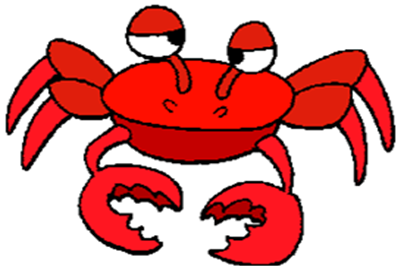 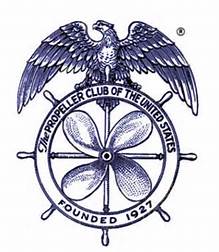 SPONSORSHIP LEVELS AND VALUESDUNGENESS - $800Wine Toss Sponsor8 Event tickets & 8 Drink tickets2 Reserved parking spots2 Bottles of wine (1 each red & white) on tableSignageRecognition at eventKING - $500Parking Lot Sponsor4 Event tickets & 8 Drink ticketsSignageRecognition at eventSNOW - $300Dessert Dash Sponsor2 Event tickets & 4 Drink ticketsSignageRecognition at event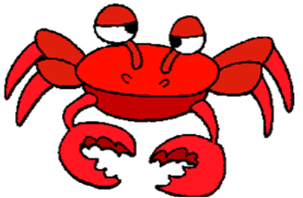 ***EVENT*** - $3000Reserved Table8 Event tickets & 16 Drink tickets4 Reserved parking spots4 Bottles of wine (2 each red & white) on tableBANNERSignageRecognition at eventRAFFLE TICKETS